Publicado en Ávila el 26/04/2017 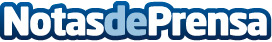 400 personas se darán cita en Ávila para celebrar el IX Encuentro Ibérico de YogaOrganizado por la Federación Española de Yoga Satsanga (FEYS) como miembro de la Confederación Ibérica, es un encuentro de escuelas, maestros y practicantes de yoga de toda la península ibéricaDatos de contacto:OPEN Digital, marketing de contenidos www.OPEN-digital.es645768490Nota de prensa publicada en: https://www.notasdeprensa.es/400-personas-se-daran-cita-en-avila-para Categorias: Madrid Castilla La Mancha Entretenimiento Eventos Otros deportes http://www.notasdeprensa.es